Data Update (DATUP) Release Notes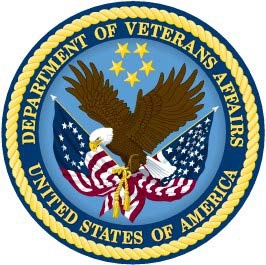 Version 2.0June 2014Department of Veterans Affairs Office of Information and Technology (OIT)Product Development (PD)(This page included for two-sided copying.)Table of ContentsJune 2014	Data Update (DATUP) v2.0	i Release Notes(This page included for two-sided copying.)ii	Data Update (DATUP) v2.0	June 2014 Release NotesIntroductionThe goal of the Pharmacy Reengineering (PRE) project is to replace the current M-based suite of pharmacy applications with a system that will better meet the current and expected business needs for the Department of Veterans Affairs (VA) and address the ever-changing patient safety issues. PRE is intended to build on the work accomplished in 2006 with the development of the Pharmacy Enterprise Product System (PEPS) Proof of Concept (POC). The first phase, PRE V.0.5, implements enhanced order checking functionality utilizing HealtheVet (HeV) compatible architecture and First Databank (FDB) MedKnowledge1 Application Program Interfaces (APIs) and database. Data Update (DATUP) is a JAVA-based utility that supports the Medication Order Check Healthcare Application (MOCHA) by performing data source updates. MOCHA conducts order checks using First Databank (FDB) FDB-DIF within the existing VistA pharmacy application. FDB-DIF is a data product that provides the latest identification and safety information on medications. Additionally, FDB provides the latest algorithms used to perform order checks. DATUP processes the data updates associated with FDB’s DIF. DATUP is installed as a local instance as well as nationally, and there are two installation guides.In response to the Project Management Accountability System (PMAS) initiative instituted in the summer of 2009 that requires projects to complete an increment every six months, PRE now uses an Agile Development methodology, which focuses on developing a usable product at the end of small, iterative timeframes, with involvement and approval from the product owner at every iteration. Each small timeframe, called a sprint, ends with a workable product that is built on the previous efforts until the increment is complete and meets the PMAS schedule. Each increment produces agreed-upon functionality that is available to the entire user community upon National Deployment.DATUP v1.0, the initial version, was deployed to production in 2010 and remained in use until DATUP v1.1 was deployed. The initial version included some changes to how the email notifications, informing users that a new First Databank Incremental Update file is available, were displayed. DATUP v1.1 was deployed in 2012 and included XXX???This Release Notes document provides a brief description of the new features and functions of DATUP v2.0.At the time of development, this product was known as FDB Drug Information Framework (commonly abbreviated as FDB- DIF). The references to FDB-DIF in this Release Notes document are necessary because that was the product that was installed with this release, and references to the new database (MedKnowledge) would be inaccurate, as it has a different schema.June 2014	Data Update (DATUP) v2.0	1Release NotesEnhancementsDATUP v2.0 provides both functional and architectural enhancements.Functional EnhancementsUpdate Files:Copies the image files included in the First Databank Incremental Update files to the file system so that PPS-N can display those images.Architectural EnhancementsDATUP updated from FDB-DIF 3.2 to FDB-DIF 3.3 API and SchemaData Update (DATUP) v2.0	June 2014 Release Notes